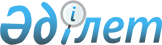 "2016 жылға мектепке дейінгі тәрбие және оқытуға, мектепке дейінгі ұйымдарда жан басына шаққандағы қаржыландыру мен ата-аналардың төлемақы мөлшеріне мемлекеттік білім беру тапсырысын бекіту туралы" 2016 жылғы 24 наурыздағы №110 аудан әкімдігінің қаулысына өзгертулер енгізу туралыСолтүстік Қазақстан облысы Тайынша ауданы әкімдігінің 2016 жылғы 15 желтоқсандағы N 499 қаулысы. Солтүстік Қазақстан облысының Әділет департаментінде 2016 жылғы 22 желтоқсанда N 3979 болып тіркелді      2007 жылғы 27 шілдедегі Қазақстан Республикасының "Білім туралы" Заңының 6-бабының 4-тармағынның 8-1) тармақшасы, 31-бабының 2-тармағына сәйкес Солтүстік Қазақстан облысы Тайынша ауданының әкімдігі ҚАУЛЫ ЕТЕДІ:

      1. Солтүстік Қазақстан облысы Тайынша ауданы әкімдігінің "2016 жылға мектепке дейінгі ұйымдарда жан басына шаққандағы қаржыландыру мен ата-аналардың төлемақы мөлшеріне мектепке дейінгі тәрбие және оқытудың ұсынылып отырған мемлекеттік білім беру тапсырысын бекіту туралы" (2016 жылдың 27 сәуірінде №3730 мемлекеттік тіркеу нормативтік кесімдер актісі Реестіріне тіркелген, 2016 жылдың 23 мамырында "Тайынша таңы" газетінде және 2016 жылдың 27 мамырында "Тайыншинские вести" газетінде жарияланған) 2016 жылғы 24 наурыздағы №110 қаулысына келесі өзгертулер енгізілсін:

      көрсетілген қаулының қосымшасы осы қаулының қосымшасына сәйкес жаңа редакцияда жариялансын. 

      2. Осы қаулының орындалуын бақылау Солтүстік Қазақстан облысы Тайынша ауданы әкімінің жетекшілік ететін орынбасарына жүктелсін.

      3. Осы қаулы алғашқы ресми жарияланған күнінен бастап қолданысқа енгізіледі. 

 Солтүстік Қазақстан облысы Тайынша ауданында 2016 жылға арналған мектепке дейінгі тәрбиелеуге және оқытуға, жан басына шаққан қаржыландыру мен ата-аналардың төлемақы мөлшері
					© 2012. Қазақстан Республикасы Әділет министрлігінің «Қазақстан Республикасының Заңнама және құқықтық ақпарат институты» ШЖҚ РМК
				
      Аудан әкімі

Е.Иманслям
Тайынша ауданы әкімдігінің 2016 жылғы 15 желтоқсандағы № 499 қаулысына қосымшаТайынша ауданы әкімдігінің 2016 жылғы 24 наурыздағы № 110 қаулысына қосымша№

Мектепке дейінгі тәрбие және оқыту ұйымдарының әкімшілік-аумақтық орналасуы (аудан, қала)

Мектепке дейінгі тәрбие және оқыту ұйымдарының тәрбиеленушілер саны

Мектепке дейінгі тәрбие және оқыту ұйымдарының тәрбиеленушілер саны

Мектепке дейінгі тәрбие және оқыту ұйымдарының тәрбиеленушілер саны

Мектепке дейінгі ұйымдарда қаржыландырудың жан басына шаққанда бір айдағы мөлшері (теңге)

Мектепке дейінгі ұйымдарда қаржыландырудың жан басына шаққанда бір айдағы мөлшері (теңге)

Мектепке дейінгі ұйымдарда қаржыландырудың жан басына шаққанда бір айдағы мөлшері (теңге)

Мектепке дейінгі ұйымдар ата-аналарының бір айдағы төлемақы мөлшері (теңге)

Мектепке дейінгі ұйымдар ата-аналарының бір айдағы төлемақы мөлшері (теңге)

Мектепке дейінгі ұйымдар ата-аналарының бір айдағы төлемақы мөлшері (теңге)

№

Мектепке дейінгі тәрбие және оқыту ұйымдарының әкімшілік-аумақтық орналасуы (аудан, қала)

Балабақша

Мектеп жанындағы толық күндік шағын-орталықтар

Мектеп жанындағы жарты күндік шағын-орталықтар

Балабақша

Мектеп жанындағы толық күндік шағын-орталықтар

Мектеп жанындағы жарты күндік шағын-орталықтар

Балабақша

Мектеп жанындағы толық күндік шағын-орталықтар

Мектеп жанындағы жарты күндік шағын-орталықтар

1

Солтүстік Қазақстан облысы,Тайынша ауданы, Тайынша қаласы, Қазақстан Республикасының білім және ғылым Министрлігі Солтүстік Қазақстан облысы Тайынша ауданы әкімдігінің "Болашақ" бөбек-бақша коммуналдық мемлекеттік қазыналық кәсіпорны 

280

22048

3 жасқа дейін

6500

1

Солтүстік Қазақстан облысы,Тайынша ауданы, Тайынша қаласы, Қазақстан Республикасының білім және ғылым Министрлігі Солтүстік Қазақстан облысы Тайынша ауданы әкімдігінің "Болашақ" бөбек-бақша коммуналдық мемлекеттік қазыналық кәсіпорны 

280

22048

3 жастан

8000 

2

Солтүстік Қазақстан облысы Тайынша ауданы, Вишневка ауылы, Қазақстан Республикасы білім және ғылым Министрлігінің Солтүстік Қазақстан облысы Тайынша ауданы әкімдігінің мемлекеттік коммуналдық қазыналық кәсіпорны "Вишенка" балабақшасы

25

41607

7000

3

Солтүстік Қазақстан облысы, Тайынша ауданы, Зеленый Гай ауылы, Солтүстік Қазақстан облысы Тайынша ауданы әкімдігінің "Солтүстік Қазақстан облысы Тайынша ауданының білім бөлімі" мемлекеттік мекемесінің "Балдәурен" бөбек-бақшасы" коммуналдық мемлекеттік қазыналық кәсіпорны

50

31930

3 жасқадейін

5500

3

Солтүстік Қазақстан облысы, Тайынша ауданы, Зеленый Гай ауылы, Солтүстік Қазақстан облысы Тайынша ауданы әкімдігінің "Солтүстік Қазақстан облысы Тайынша ауданының білім бөлімі" мемлекеттік мекемесінің "Балдәурен" бөбек-бақшасы" коммуналдық мемлекеттік қазыналық кәсіпорны

50

31930

3 жастан 

7500

4

Солтүстік Қазақстан облысы, Тайынша ауданы, Тайынша қаласы, Қазақстан Республикасы білім және ғылым Министрлігі Солтүстік Қазақстан облысы Тайынша ауданы әкімдігінің "Қарлығаш" балабақшасы мемлекеттік коммуналдық қазыналық кәсіпорны 

90

30135

10000

5

Солтүстік Қазақстан облысы,Тайынша ауданы, Чкалово ауылы, Қазақстан Республикасы білім және ғылым Министрлігінің Солтүстік Қазақстан облысы Тайынша ауданы әкімдігінің "Айгөлек" балабақшасы" мемлекеттік коммуналдық қазыналық кәсіпорны

50

32946

8000

6

Солтүстік Қазақстан облысы, Тайынша ауданы, Тайынша қаласы, Қазақстан Республикасы білім және ғылым Министрлігі Солтүстік Қазақстан облысы Тайынша ауданы әкімдігінің "Тайынша қаласы №3 орта мектебі" коммуналдық мемлекеттік мекемесі жанындағы жарты күндік шағын-орталық

25 

3877

7

Солтүстік Қазақстан облысы, Тайынша ауданы, Чкалово ауылы, Қазақстан Республикасы білім және ғылым Министрлігі Солтүстік Қазақстан облысы Тайынша ауданы әкімдігінің "№2 Чкалов орта мектебі" коммуналдық мемлекеттік мекемесі жанындағы жарты күндік шағын-орталық

25

2914

8

Солтүстік Қазақстан облысы, Тайынша ауданы, Тихоокеанское ауылы, Қазақстан Республикасы білім және ғылым Министрлігі Солтүстік Қазақстан облысы Тайынша ауданы әкімдігінің "Тихоокеанск орта мектебі" коммуналдық мемлекеттік мекемесі жанындағы жарты күндік 

шағын-орталық

20

3425

9

Солтүстік Қазақстан облысы, Тайынша ауданы, Леонидовка ауылы, Қазақстан Республикасы білім және ғылым Министрлігі Солтүстік Қазақстан облысы Тайынша ауданы әкімдігінің "Леонидовка орта мектебі" коммуналдық мемлекеттік мекемесі жанындағы жарты күндік шағын-орталық

15

4539

10

Солтүстік Қазақстан облысы, Тайынша ауданы, Қарағаш ауылы, Қазақстан Республикасы білім және ғылым Министрлігі Солтүстік Қазақстан облысы Тайынша ауданы әкімдігінің "Карағаш орта мектебі" коммуналдық мемлекеттік мекемесі жанындағы толық күндік шағын-орталық

20

11363

10000

11

Солтүстік Қазақстан облысы, Тайынша ауданы, Мироновка ауылы, Қазақстан Республикасы білім және ғылым Министрлігі Солтүстік Қазақстан облысы Тайынша ауданы әкімдігінің "Мироновка орта мектебі" коммуналдық мемлекеттік мекемесі жанындағы толық күндік шағын-орталық

15

34011

10000

12

Солтүстік Қазақстан облысы, Тайынша ауданы, Келлеровка ауылы, Қазақстан Республикасы білім және ғылым Министрлігі Солтүстік Қазақстан облысы Тайынша ауданы әкімдігінің "Кеңес Одағының Батыры И.М. Бережной атындағы Келлер орта мектебі" коммуналдық мемлекеттік мекемесі жанындағы толық күндік шағын-орталық

50

17545

10000

13

Мектеп жанындағы толық күндік шағын-орталық

226

27526

10000

14

Мектеп жанындағы жарты күндік шағын-орталық

435

5377

